Službeni glasnikOpćine Šodolovci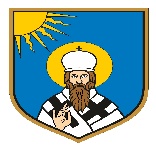 SADRŽAJAKTI OPĆINSKOG VIJEĆA:1. Zaključak o usvajanju zapisnika sa 25. sjednice Općinskog vijeća2. Odluka o izmjenama i dopunama Odluke o pravima iz socijalne skrbi i drugim potporama iz Proračuna Općine ŠodolovciAKTI OPĆINSKOG NAČELNIKA:1. Odluka o sistematizaciji radnih mjesta u okviru projekta „Zajedno u zajednici u Općini Šodolovci“2. Odluka o visini plaće za radna mjesta u okviru projekta „Zajedno u zajednici u Općini Šodolovci“Na temelju članka 31. Statuta Općine Šodolovci („službeni glasnik općine Šodolovci“ broj 3/09, 2/13, 7/16 i 4/18) Općinsko vijeće Općine Šodolovci na 26. sjednici održanoj dana 16. listopada 2020. godine donosiZAKLJUČAKo usvajanju zapisnika s 25. sjednice Općinskog vijećaOpćine ŠodolovciČlanak 1.Usvaja se Zapisnik s 24. sjednice Općinskog vijeća Općine Šodolovci, održane 07. rujna 2020. godine.Članak 2.Ovaj Zaključak objavit će se u „Službenom glasniku Općine Šodolovci“.KLASA: 021-05/20-02/5URBROJ: 2121/11-01-20-2Šodolovci, 16. listopada 2020.                                   PREDSJEDNIK OPĆINSKOG VIJEĆA:                                                                                                      Lazar Telenta, v.r.___________________________________________________________________________Temeljem članka 117. stavka 5. Zakona o socijalnoj skrbi („Narodne novine“ broj 157/13, 152/14, 99/15, 52/16, 16/17, 130/17, 98/19 i 64/20) i članka 31. Statuta Općine Šodolovci („službeni glasnik općine Šodolovci“ broj 3/09, 2/13, 7/16 i 4/18) Općinsko vijeće Općine Šodolovci na 26. sjednici održanoj dana 16. listopada 2020. godine donosiODLUKUo izmjenama i dopunama Odluke o pravima iz socijalne skrbi i drugim potporama iz Proračuna Općine ŠodolovciČlanak 1.Odluka o pravima iz socijalne skrbi („službeni glasnik općine Šodolovci“ broj 1/19 i 3/20) mijenja se prema odredbama ove Odluke.Članak 2.Članka 17. mijenja se i glasi:„Općina Šodolovci sufinancira boravak djece s područja Općine u vrtiću, u poluredovitom i redovitom programu u iznosu 1.000,00 kuna mjesečno za svako dijete.Roditelji (skrbnici, udomitelji) dužni su prije upisa djeteta u vrtić podnijeti Zahtjev za sufinanciranje troškova dječjeg vrtića Jedinstvenom upravnom odjelu Općine Šodolovci na propisanom obrascu. Rješenje o odobravanju ili odbijanju sufinanciranja troškova dječjeg vrtića donosi Jedinstveni upravni odjel Općine Šodolovci.Općina Šodolovci potpisuje Ugovor o sufinanciranju s vrtićkom ustanovom koja izvodi Program.Mjesečni iznos sufinanciranje doznačava se na račun vrtićke Ustanove iz prethodnog stavka nakon mjesečne dostave Zahtjeva za sufinanciranje s popisom djece od strane iste do 15-og u mjesecu za tekući mjesec.“Članak 3.Ova Odluka objavit će se u „službenom glasniku općine Šodolovci“ i stupa na snagu danom donošenja a primjenjuje se počevši od mjeseca listopada 2020. godine.KLASA: 551-01/20-01/4URBROJ: 2121/11-01-20-1Šodolovci, 16. listopada 2020.                                PREDSJEDNIK OPĆINSKOG VIJEĆA:                                                                                                          Lazar Telenta, v.r.___________________________________________________________________________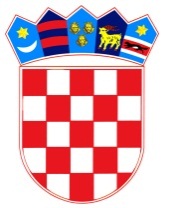           REPUBLIKA HRVATSKAOSJEČKO-BARANJSKA ŽUPANIJA            OPĆINA ŠODOLOVCI  Zamjenik općinskog načelnika koji  obnaša dužnost općinskog načelnikaNa temelju članka 46. Statuta Općine Šodolovci („službeni glasnik općine Šodolovci“ broj 3/09, 2/13, 8/16 i 4/18) u svezi s člankom 28. stavak 3. Zakona o službenicima i namještenicima u lokalnoj i područnoj (regionalnoj) samoupravi („Narodne novine“ broj 86/08, 61/11, 04/18 i 112/19) a radi provedbe projekta „Širenje mreže socijalnih usluga u zajednici – faza I“ na projektu „Zajedno u zajednici u Općini Šodolovci“ Kodni broj Ugovora UP.02.2.2.06.0013 zamjenik općinskog načelnika koji obnaša dužnost općinskog načelnika Općine Šodolovci donosi ODLUKUo sistematizaciji radnih mjesta u okviru projekta„Zajedno u zajednici u Općini Šodolovci“Članak 1.Ovom Odlukom a radi provođenja projektnih aktivnosti u okviru projekta „Zajedno u zajednici u Općini Šodolovci“ sistematiziraju se sljedeća radna mjesta:1. voditelj sportskih aktivnosti,2. voditelj dnevnih aktivnosti i kulturnih radionica,3. asistent u provedbi radionica,4. asistent u provedbi projektnih aktivnosti i radu s ciljanom skupinom.Članak 2.Radna mjesta sistematizirana u članku 1. ove Odluke obuhvaćaju sljedeće poslove:1. voditelj sportskih aktivnosti: organizacija aktivnosti za ciljanu skupinu, vođenje tjelovježbe za ciljanu skupinu, organizacija piknika i drugih aktivnosti za ciljanu skupinu, savjeti i pomoć oko prehrane pripadnika ciljane skupine, asistiranje i pomaganje ciljanoj skupini2. voditelj kulturnih aktivnosti: organizacija aktivnosti za ciljanu skupinu, organizacija i provedba kulturnih radionica za ciljanu skupinu u sklopu dnevnog boravka, druženje pripadnika ciljane skupine kroz društvene igre, organizacija drugih aktivnosti poput folklora, plesa, tkanja, smotri, izložbi i slično3. asistent u provedbi radionica: pomoć i asistiranje voditeljima u provođenju svih radionica za ciljanu skupinu, asistiranje i pomoć pripadnicima ciljane skupine i u svim drugim aktivnostima tijekom provedbe projekta, asistiranje i pomoć pri prijevozu pripadnika ciljane skupine4. asistent u provedbi projektnih aktivnosti i radu s ciljanom skupinom: prijevoz pripadnika ciljane skupine na radionice te u različite ustanove unutar i izvan područja Općine Šodolovci, asistiranje u provedbi aktivnosti za pripadnike ciljane skupine, asistiranje i pomaganje pripadnicima ciljane skupine i u svim drugim aktivnostima tijekom provedbe projekta.Članak 3.Zaposlenici zaposleni na radnim mjestima iz članka 1. ove Odluke ne smatraju se službenicima i namještenicima Općine Šodolovci te se na njih primjenjuju opći propisi o radu.Članak 4.Ova Odluka objavit će se u službenom glasniku Općine Šodolovci a stupa na snagu osmog dana od dana objave.KLASA: 080-09/20-01/1URBROJ: 2121/11-02-20-1Šodolovci, 14. listopada 2020.Zamjenik općinskog načelnika koji obnašadužnost općinskog načelnika:Dragan Zorić, v.r.___________________________________________________________________________          REPUBLIKA HRVATSKAOSJEČKO-BARANJSKA ŽUPANIJA            OPĆINA ŠODOLOVCI  Zamjenik općinskog načelnika koji  obnaša dužnost općinskog načelnikaNa temelju članka 46. Statuta Općine Šodolovci („službeni glasnik općine Šodolovci“ broj 3/09, 2/13, 8/16 i 4/18) a radi provedbe projekta „Širenje mreže socijalnih usluga u zajednici – faza I“ na projektu „Zajedno u zajednici u Općini Šodolovci“ Kodni broj Ugovora UP.02.2.2.06.0013 zamjenik općinskog načelnika koji obnaša dužnost općinskog načelnika Općine Šodolovci donosi ODLUKUo visini plaće za radna mjesta u okviru projekta„Zajedno u zajednici u Općini Šodolovci“Članak 1.Ovom Odlukom a radi provođenja projektnih aktivnosti u okviru projekta „Zajedno u zajednici u Općini Šodolovci“ određuje se visina plaće za sljedeća radna mjesta:1. voditelj sportskih aktivnosti,2. voditelj dnevnih aktivnosti i kulturnih radionica,u ukupnom bruto iznosu od 7.500,00 kuna.Članak 2.Ovom Odlukom a radi provođenja projektnih aktivnosti u okviru projekta „Zajedno u zajednici u Općini Šodolovci“ određuje se visina plaće za sljedeća radna mjesta:1. asistent u provedbi radionica,2. asistent u provedbi projektnih aktivnosti i radu s ciljanom skupinom,u ukupnom bruto iznosu od 6.500,00 kuna.Članak 3.Plaće zaposlenik iz članka 1. i 2. ove Odluke financirat će se u 100 % bruto iznosu iz sredstava Europskog socijalnog fonda.Članak 4.Ova Odluka objavit će se u službenom glasniku Općine Šodolovci a stupa na snagu osmog dana od dana objave.KLASA: 120-02/20-01/3URBROJ: 2121/11-02-20-1Šodolovci, 14. listopada 2020.Zamjenik općinskog načelnika koji obnašadužnost općinskog načelnika:Dragan Zorić, v.r.___________________________________________________________________________GODINA XXIIIŠODOLOVCI, 19. listopada 2020.BROJ 6Službeni glasnik općine ŠodolovciIzdaje: Općina Šodolovci, Ive Andrića 3, ŠodolovciTiska: Jedinstveni upravni odjel Općine ŠodolovciZa izdavača: Dragan Zorić, zamjenik općinskog načelnika koji obnaša dužnost općinskog načelnika